Комунальний заклад освіти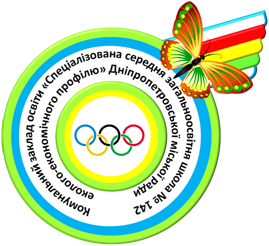 «Спеціалізована середня загальноосвітні школа № 142еколого-економічного профілю»Круглий стілна тему: «Бережімо енергію»Вчитель:Ніколаєва К.С.         Тема:  “Ні” – марнотратству! “Так” – економії енергії!”Мета: привернути увагу учнів до проблем використання енергії, економії енергії і енергоресурсів, охорони навколишнього середовища; створити мотивації для зберігання ресурсів та енергії; стимулювати інтерес до наукових досліджень і практичного застосування знань, отриманих в школі; розвивати пізнавальний інтерес, творчу активність, допитливість, логічне мислення учнів.Вступне слово вчителя.На землі, у домі вселюдському —Протиріч і негараздів тьма.Будьте, люди, бережливі в ньому! І тоді достатньо буде всім тепла!Наша планета не така й велика. Ця істина стала очевидною для людства не дуже давно. Багато хто усвідомив, що і природні ресурси Землі, які здавалися такими багатющими, насправді є вичерпними. У гонитві за благами цивілізації сучасне покоління забуває про тих, хто буде жити після нас. Сьогодні дедалі частіше лунають попередження щодо необхідності охорони довкілля та раціонального використання природних ресурсів, людство всього світу реагує на них адекватно. Що ж стосується України, то заклики вчених до дбайливого, господарського використання сировини поки що не дають бажаних результатів.Україна є однією з найбільш енерговитратних країн світу. Її частка у світовому споживанні енергії становить 1,9 %, тоді як населення складає 1%. Ключем до успішного розв’язання екологічних проблем є ефективне використання енергії. Заощаджувати енергію має людство загалом і кожна людина зокрема. Тому ви повинні не тільки самі навчитися раціонально використовувати енергію, але й навчити цього оточуючих. Адже: «Добрий господар – це бережливий господар».Діти обговорили питання:Що таке природні ресурси і як ми їх використовуємо?Чому сьогодні так гостро стоїть питання збереження природних ресурсів та проблема енергозбереження?Що можемо зробити ми, для збереження природних ресурсів?Де ж використовуються ці ресурси?. Чи залежить неефективність їх споживання від кожно ї окремої людини чи відповідальність за це повинна взяти на себе держава?Наведіть приклади раціонального і нераціонального використання енергії чи енергоресурсів у побуті, в школі.Цікаві фактиДля того, щоб 12 годин щодня протягом року горіла одна лампа потужністю 100 Вт, необхідно спалити 180 кг вугілля, внаслідок чого в атмосферу буде викинуто 425 кг СО2.Закриваючи на ніч штори, можна зменшити втрати тепла через вікна.Зниження рівня споживання гарячої води на 50 літрів за добу веде до щорічної економії 100 літрів мазуту.Якісна теплоізоляція в будівництві — це запорука економії енергоресурсів та збереження нормального мікроклімату у приміщеннях. Втрати енергії через холодні стіни становлять 40-70 % від загальної потреби в теплі.Економити електроенергію можна за рахунок кольору стін. Біла стіна відбиває 80 % спрямованого на неї світла, темно-зелена — лише 15 %, чорна — лише 9 %.3а підрахунками спеціалістів Інституту електродинаміки НАН України, потенціал енергії вітру в 2000 разів перевищує сучасне виробництво енергії в Україні.Кран, що протікає, призводить до втрат 7000 літрів води на рік (за умови, що вона крапає повільно). Якщо ж вода біжить тоненькою цівкою, то її втрати становитимуть до 30 000 літрів, на рік.Загальний потенціал енергоощадності в Україні становить близько 45 % від обсягу спожитих паливно-енергетичних ресурсів.Щодня енергетичні витрати в Україні сягають 100 мільйонів гривень. Тільки води ми втрачаємо на 4 мільйони гривень. Усе це негативно впливає на національну економіку країни. Розумне й ефективне енергокористування є ключовим чинником створення нових робочих місць та економічного зростання.Висновок: Тема економії має багато спільного з темою погоди: всі про неї говорять, але практично ніхто нічого не робить. Проте і це – крок вперед, оскільки до останнього часу ніхто не говорив навіть про економію енергії. Результати економії будуть залежати від того, наскільки добре населення буде дотримуватися правил економії енергії при користуванні побутовими приладами, машинами та освітленням, знати прийоми і методи раціонального використання електроенергії.